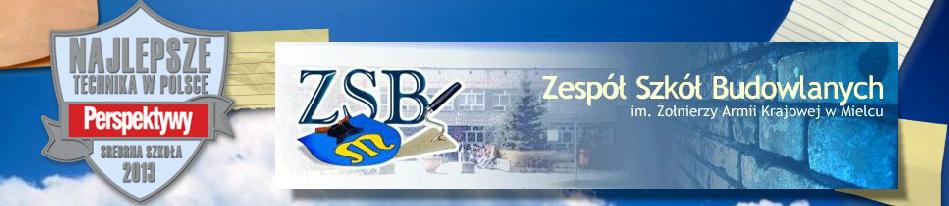 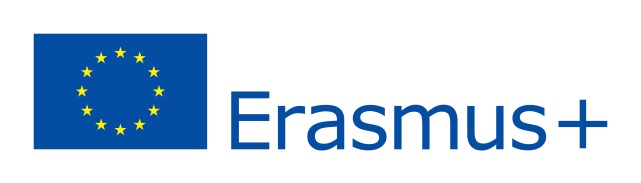 Mielec, 6th September 2017 Magnetometer- Do It Yourself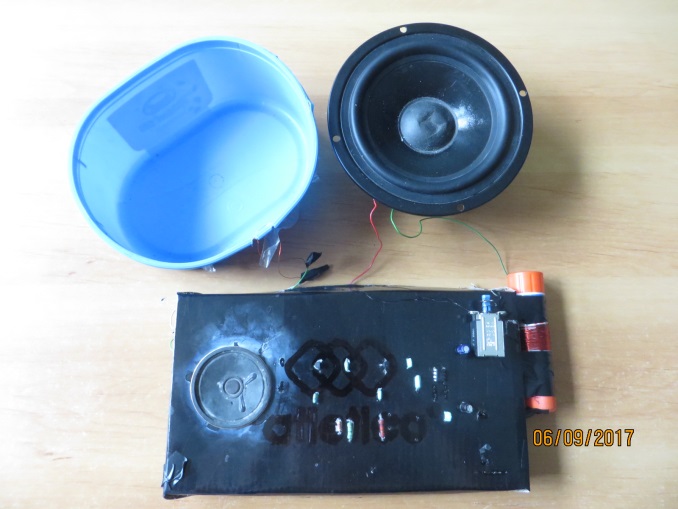 To make a magnetometer you need: -Two transistors BC 547-capacitors 3,3 nF and 2,2 nF and 10nF-resistors 6,8 kΩ and 10kΩ and 220kΩ-an integrated circuit LM 386- a capacitor 10mF-a loudspeaker-a battery 9V-a copper wire 3mm-a card board and a plastic cup-a glue tube-a soldering iron-a switch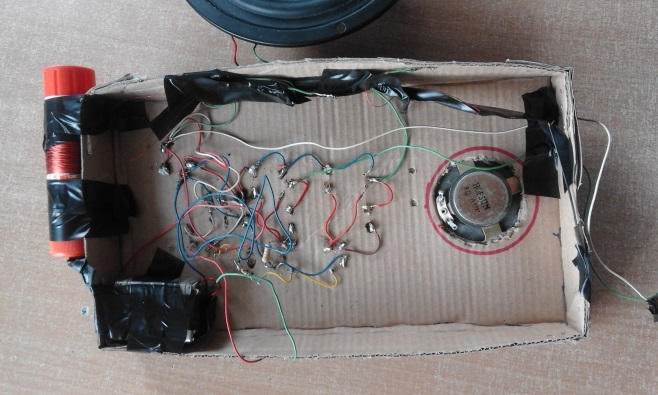 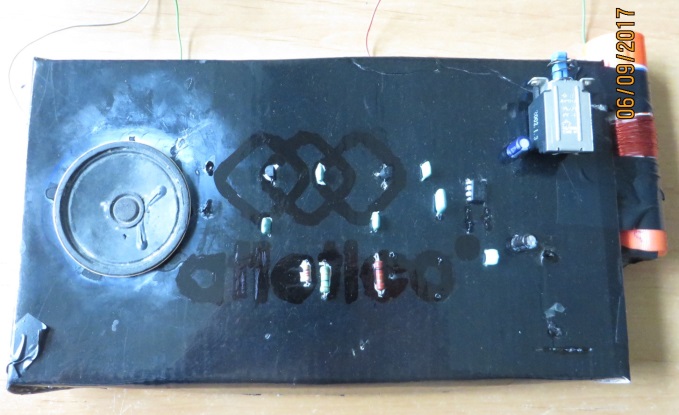 Step by step:Join the transistor BC 547 by a soldering iron and a copper wire with  capacitor 3,3 nF, and next lead the wire to the capacitor 2,2 nF.Next join the capacitor 2,2 nF to the resistor 6,8 kΩ, and connect the second transistor BC 547 to the resistor.Connect two transistors to the capacitor 10kΩ, join with the resistor 220kΩ.Connect the capacitor 220kΩ to the capacitor 10nF which was joined with the integrated circuit LM 386.Connect the capacitor 10mF to the integrated circuit. Then connect the loudspeaker.Join the switch with the battery 9V. Connect all the elements with the copper wire and soldering iron and fix them on a cardboard box.Wind 10 coils of copper wire onto the plastic box and connect to one of transistors.Wind 60 scrolls of copper wire on the glue tube and pin to the second generator.The magnetometer is ready :D!You can see our presentation here:https://prezi.com/hmymy805ekjt/how-to-construct-a-magnetometer/?utm_campaign=share&utm_medium=copy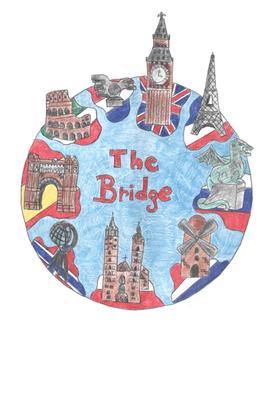 Made by: Justyna DudekTranslation: Dominik Bigos